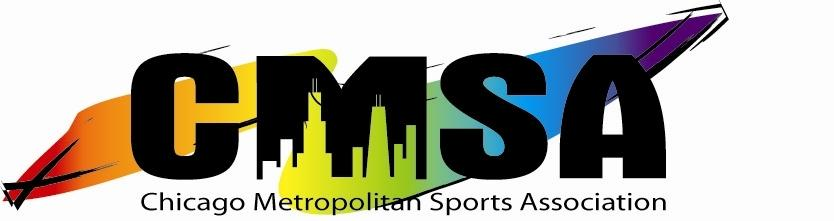 3023 N. Clark Street - #806 – Chicago, IL 60657 – (312) 409-7932www.ChicagoMSA.orgBoard of Directors – MINUTESWednesday June 20, 20127:32 pm – 9:28 pmCenter on Halsted3656 N. Halsted StreetChicago, IL 60613ATTENDEES:Shawn A. called the meeting to order at 7:32 pm.PRIOR MEETINGS:Mark S. motioned to approve the prior minutes, Matt S. 2nd.  Motion carried.Mark S. requested Men’s Basketball commissioner be changed to Andrew Burke.  Mark S. requested to strike all standing business from agenda, only cover if we have time.  Brian K. motioned to accept meeting agenda.  Marcia H. 2nd.  Motion carried.Board of Directors – MINUTESWednesday, June 20, 2012SPECIAL BUSINESS:Bylaw Change Vote:Shawn A. gave an overview of the proposed bylaw changes.Michael R. waived reading of all proposed changes and will answer specific questions.Q: Why is the minimum age to be in CMSA changed to 19?  A: This is a CMSA insurance requirement.  The bylaw change incorrectly notes this as a Chicago Park District requirement.Q: When will changes take effect?  A: September 1, 2012.Membership noted that there are any versions of our bylaws online that can be found via a Google search.  Michael noted that the only valid bylaws are on the official CMSA website, however the board will investigate what else is out there.Membership noted that proposed changes #13 and 24 state it is due to “Chicago Park District requirements”.  This isn’t the case, the proposed changes are worded poorly.#20 takes the right of the main board away to approve/deny rules of specific sports.Chicago Pride – Parade and Pridefest:Michael R. said that CMSA is confirmed as an entrant.We have 37 people registered to be on the CMSA trolley.The Pridefest booth is fully staffed.  It will have information on CMSA sports.  It will be located on Halsted between Addison St. and Waveland Ave.Not all commissioners responded to either of Michael R.’s e-mail requesting help with the booth and trolley.  “Out at the Ballpark”/CMSA Annual Party Mark S. gave overview of the event.  We will partner our year-end party with the “Out at the Ballgame”.There has been a good turnout for the contests to sing the national anthem.We still need to have contests for the 1st Pitch.The Cubs confirmed today that they will host the party at Wrigley.  It helped that we’re a not for profit organization.There will be a cost to get in, the amount is TBD.Tickets are now available for Out at the Ballgame.  There’Board of Directors – MINUTESWednesday, June 20, 2012Website Redesign/Thriva Improvements:Brian K. stated that our goal is to improve the user interface and improve the look of the website.  This is our #1 complaint.Jack Neilsen is working with Thriva and should have an improved user interface for the Fall 2012 sports.  Members will be able to register for CMSA and sports all at once.  We will also remove the one person per credit card rule.Board Member Nominations:Brian K. gave an overview of the board members responsibilities.  (See attached list)  He noted that the treasurer is a special role that requires a significant amount of work.Shawn A. gave an overview of the Board of Directors:There are (5) officer positions that are elected to 2 year terms.The 5 officers appoint (6) directors that serve a one year term for a total of 11 board membersAll 11 members have equal voting rights.There are (3) positions available for vote this year.  Potential candidates don’t run for a specific position, the members elected determine who will serve in what position after the election.Shawn A. opened the floor to nominations.  To be nominated, someone must nominate and a different person must 2nd the nomination.  (Other than the candidate)Abbey Prow nominated Veronica Hernandez.  Jessica Andrasko 2nd.  Veronica accepted.Kristen Polich nominated Jessica Andrasko. Jack Neilsen 2nd.  Jessica accepted.Jeannette Frum nominated Kristen Polich.  Sandy Morowitz 2nd.  Kristen accepted.Brian Lopez nominated Michael Rice.  Mark Sakalares 2nd.  Michael accepted.Andrew Burke nominated Brian Kupersmit.  Michael Rice 2nd.  Brian accepted.Matt Simpson nominated Steve Whitley.  Brian Kupersmit 2nd.  Steve accepted.Cindy Hernandez nominated Yvonne Lopez.  Jeanette Frum 2nd.  Yvonne accepted.Jessica Andrasko nominated CJ Winke.  Elizabeth Grewenig.  CJ accepted.Mark S. motioned to close nominations.  Brian K. 2nd.  Nominations closed.Board of Directors – MINUTESWednesday, June 20, 2012The election structure is as follows:At Center on Halsted, room TBDDoors close promptly at 7:00 pm.  No one will be permitted to enter after this time.All candidates must be present.  Each will give a speech limited to 2 minutes followed by a questions and answer period.Names will be drawn for order of speeches.The votes will be on preprinted ballots.The vote will be tabulated at the meeting and the results will be announced at the meeting.The 3 candidates with the highest vote total will be elected.  A candidate must get 50% plus 1 vote at a minimum to be elected regardless of order of finish.Members may vote for up to 3 candidates.On the 2nd ballot (if applicable) the person with the lowest vote total is eliminated.STANDARD BUSINESS:Treasurer’s Report: (Marcia Hill)Marcia said that the monthly bank statement has been e-mailed to all board members.  Mark S. motioned to accept treasurer’s report.  Michael R. 2nd.  Motion carried.COMMITTEE REPORTS:Advertising & Marketing: (Jason Kallen)Jason got proposals for additional advertising and will forward to the board.Mark S. noted that as part of our use of excess funds, one of the ideas was to have a year round advertising presence.  $10,000 has been allocated for this.We intend to partner with one publisher, i.e. The Windy City Times.We can also increase our presence on Facebook.A member suggested increase in advertising in the “L” Stop.  Shawn A. agreed.Mark S. motioned to accept the amount of $10,224 for Latitude 42’s proposal.  Jason K. 2nd.  Motion carried.Sponsorship: (Mark Sakalares)No updateBoard of Directors – MINUTESWednesday, June 20, 2012Women’s’ Social Committee/Open Social Committee: (Marcia Hill)The party will be in January at Joe’s.  Planning has started.Open Social: (Chris Jessup & Mark Sakalares)No update.  Park District & Tournament: (Brian Kupersmit & Mark Sakalares)Brian K, Mark, and Jack Neilsen met with the park district. Our contract is up at the end of the year.  Contract negotiations will begin in September/October.  The main change will be the fees.Jack noted that the Park District is reorganizing.  Dana will negotiate these contracts with us.We will now be able to see what parks/facilities are available online.We will also be able to pay online.Forms for field rentals need to be turned in 2 months in advance.Hall of Fame: (Marcia Hill)No update.  Ways & Means: (Michael Rice)No Update.Membership Committee. (Andrew Burke & Jason Kallen)No update.Youth Outreach: (Brian Lopez & Chris Jessup)The committee hasn’t met since the last meeting.Chris J. has made contact with the National Center for Lesbian Rights.Jack N. noted that Nike will be getting more involved with the LGBT community.Jessica A. suggested that we get in contact with Gay/Straight Alliances.  (We already have).  Jessica works for CPS and is willing to help.Chris will make contact with IHSA to establish a statewide presence.Sports & Tournaments:  (Andrew Burke)Pride Bowl is Friday and Saturday of this weekend.Cameron is investigating our tax exempt status and will let us know if its feasible to pursue.Board of Directors – MINUTESWednesday, June 20, 2012EXISTING BUSINESS:Complaints/Disciplinary: Mark S. discussed two disciplinary incidents in Women’s Softball:The commissioner has authority to discipline a member of its league without the approval of the board of directors for that sport.ASA rules govern in softball if CMSA softball doesn’t have a rule for the specific incident.  Mark read the ASA rule for unsportsmanlike conduct.Mark read the following complaints against Courtney Roberts:Dodgeball:  Berating an officialFootball:  Berating an official.  The official resigned due to the incident.  In a separate incident another official indicated that they will no longer ref games involving Courtney’s team.Football:  Berating an official.  A sponsor of women’s football witnessed the incident and indicated they will no longer sponsor women’s football.Women’s Softball:  Berating the league commissioner for an issue involving a player’s eligibility to play in the game.Women’s Softball schedule:  Agreed to do schedule but resigned at the last minute.  Courtney’s stance is that Sara didn’t get her important information until the last minute.The CMSA main board’s position is that there is a pattern of detrimental conduct by Courtney Roberts.Courtney’s position is that she has never sworn at an official.  She requested an explanation as to what rule she violated.  She also feels that Sara V’s assertion that Liza Vasquez made a physical threat against here is false and that it was an explanation of the word “combative”.  She asked that an e-mail correspondence between her and Sara V. be entered into the record.  (See attached)Brian K. asked if we could agree on the following:Verbal attacks, swearing, and physical threats are not acceptable.Complaints about referees should go to the commissioners first, then to the CMSA main board.Players shouldn’t berate officials, and officials shouldn’t berate players either.Mark S. motioned for one year probation for Courtney Roberts for all CMSA sports.  There was no 2nd.  Motion failed.  Courtney is still on probation for Women’s Softball.  No further action taken with Maria Liza Vasquez.Board of Directors – MINUTESWednesday, June 20, 2012Mark S. motioned to waive the rest of the agenda.  Chris J. 2nd.  Motion carried.NEXT MEETINGS:Election Meeting:  7/18/12 at 7:00 at Center on HalstedMOTION TO ADJOURN:Matt S. motioned to adjourn.Brian L. 2nd.Motion carried, meeting adjourned at 9:28General members in attendance:Veronica HernandezJessica AndraskoCindy HernandezBJ NegriteWendy MonladaKristen PolichJeannette FrumYvonne LopezC.J. WinkeElizabeth GrewenigCourtney RobertsGary VienSandy MorowitzSara VerhaegheRich RiddleJJ HendersonJaime SatterSteve WhitleyAbbey ProwMaria Liza VasquezJack NeilsenJackie SchmitNameBoard PositionAttended?Shawn AlbrittonPresidentYesMark SakalaresVice PresidentYesBrian KupersmitVice PresidentYesMatt SimpsonSecretaryYesMarcia HillTreasurerYesJaz AguilarDirectorNoJason KallenDirectorYesMichael O. Rice IIDirectorYesAndrew BurkeDirectorYesChris JessupDirectorYesBrian LopezDirectorYes